Formulaire A : produits d’origine animale présentant un risque d’ESTi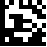 Informations de baseAutres informationsi	Produits issus d’animaux susceptibles de contracter une EST (à l’exception d’une EST induite à des fins d’expérimentation) et produits entrant dans le champ d’application du chapitre 5.2.8 de la Pharmacopée européenne.ii	Un fabricant par colonne.iii	La Direction européenne de la qualité du médicament établit le certificat de conformité sur la base du texte général de la Pharmacopée européenne, chapitre 5.2.8., « Réduction au minimum du risque de transmission des agents infectieux responsables de l’encéphalopathie spongiforme animale par les produits médicaux ».Veuillez cocher la case correspondante :	Le formulaire B (Autres produits d’origine animale) n’a pas lieu d’être rempli.	Le formulaire C (Albumine et autre matériel d’origine humaine) n’a pas lieu d’être rempli.Formulaire B : autres produits d’origine animaleInformations de baseAutres informationsVeuillez cocher la case correspondante :	Le formulaire A (Produits d’origine animale présentant un risque d’EST) n’a pas lieu 	d’être rempli.	Le formulaire C (Albumine et autre matériel d’origine humaine) n’a pas lieu d’être rempli.Formulaire C : albumine et autre matériel d’origine humaineInformations de baseAutres informationsVeuillez cocher la case correspondante :	Le formulaire A (Produits d’origine animale présentant un risque d’EST) n’a pas lieu d’être rempli.	Le formulaire B (Autres produits d’origine animale) n’a pas lieu d’être rempli.Suivi des modificationsNuméro d’identification:Version:Date de validité:Dénomination du médicament :N° d’autorisation :
À indiquer si connuN° de demande :À indiquer si connuDate :Pour l’autorisation par déclaration de médicaments homéopathiques et anthroposophiques ainsi que de médicaments de gemmothérapie sans indication :Pour l’autorisation par déclaration de médicaments homéopathiques et anthroposophiques ainsi que de médicaments de gemmothérapie sans indication :Dénomination du dossier maître :N° du dossier maître :Nom du produitNom du produitNom et adresse du fabricantiiNom et adresse du fabricantiiEspèce et tissus à partir desquels le produit est fabriquéEspèce et tissus à partir desquels le produit est fabriquéPays d’origine des animaux utilisés pour la fabrication du produitPays d’origine des animaux utilisés pour la fabrication du produitLe produit est-il exempté de l’obligation de déclaration conformément aux Instructions sur les EST ?Si non, son origine (espèce et organes/tissus) doit être déclarée dans la composition des textes d’information sur le médicament.Le produit est-il exempté de l’obligation de déclaration conformément aux Instructions sur les EST ?Si non, son origine (espèce et organes/tissus) doit être déclarée dans la composition des textes d’information sur le médicament.☐ Oui☐ Non :  Oui☐ Non :  Oui☐ Non : L’EDQM a-t-elle établi un certificat de conformitéiii concernant les produits à risque d’EST pour ce produit ? Si oui, prière d’en indiquer le numéro et la date et d’en joindre une copie au présent formulaire.L’EDQM a-t-elle établi un certificat de conformitéiii concernant les produits à risque d’EST pour ce produit ? Si oui, prière d’en indiquer le numéro et la date et d’en joindre une copie au présent formulaire.☐ Non Oui :☐ Non Oui :☐ Non Oui :Utilisation / application du produitcomme principe actifUtilisation / application du produitcomme excipientUtilisation / application du produitcomme réactif / élément d’un milieu de culture intervenant dans la fabricationUtilisation / application du produitcomme réactif / élément d’un milieu de culture intervenant dans la fabrication de banques de cellules primaires / cellules de travailUtilisation / application du produitcomme matière première intervenant dans la fabrication de principes actifsUtilisation / application du produitcomme matière première intervenant dans la fabrication d’excipientsUtilisation / application du produitAutres ; prière de préciserDénomination du médicament :N° d’autorisation :
À indiquer si connuN° de demande :À indiquer si connuDate :Pour l’autorisation par déclaration de médicaments homéopathiques et anthroposophiques ainsi que de médicaments de gemmothérapie sans indication :Pour l’autorisation par déclaration de médicaments homéopathiques et anthroposophiques ainsi que de médicaments de gemmothérapie sans indication :Dénomination du dossier maître :N° du dossier maître :Nom du produitNom du produitEspèce et tissus à partir desquels le produit est fabriquéEspèce et tissus à partir desquels le produit est fabriquéPays d’origine des animaux utilisés pour la fabrication du produitPays d’origine des animaux utilisés pour la fabrication du produitUtilisation / application du produitcomme principe actifUtilisation / application du produitcomme excipientUtilisation / application du produitcomme réactif / élément d’un milieu de culture intervenant dans la fabricationUtilisation / application du produitcomme réactif / élément d’un milieu de culture intervenant dans la fabrication de banques de cellules primaires / cellules de travailUtilisation / application du produitcomme matière première intervenant dans la fabrication de principes actifsUtilisation / application du produitcomme matière première intervenant dans la fabrication d’excipientsUtilisation / application du produitAutres ; prière de préciserDénomination du médicament :N° d’autorisation :
À indiquer si connuN° de demande :À indiquer si connuDate :Pour l’autorisation par déclaration de médicaments homéopathiques et anthroposophiques ainsi que de médicaments de gemmothérapie sans indication :Pour l’autorisation par déclaration de médicaments homéopathiques et anthroposophiques ainsi que de médicaments de gemmothérapie sans indication :Dénomination du dossier maître :N° du dossier maître :Nom du produitNom du produitTissus à partir desquels le produit est fabriquéTissus à partir desquels le produit est fabriquéPays d’origine du matérielPays d’origine du matérielUtilisation / application du produitcomme principe actifUtilisation / application du produitcomme excipientUtilisation / application du produitcomme réactif / élément d’un milieu de culture intervenant dans la fabricationUtilisation / application du produitcomme réactif / élément d’un milieu de culture intervenant dans la fabrication de banques de cellules primaires / cellules de travailUtilisation / application du produitcomme matière première intervenant dans la fabrication de principes actifsUtilisation / application du produitcomme matière première intervenant dans la fabrication d’excipientsUtilisation / application du produitAutres ; prière de préciserLe matériel utilisé est-il autorisé à titre de médicament (n° d’autorisation / pays) ?Le matériel utilisé est-il autorisé à titre de médicament (n° d’autorisation / pays) ? Oui :  Non Oui :  Non Oui :  NonVersionDescription de changementsig1.2Nouvelle présentation, aucun changement au contenu de la version précédente.dei1.1Ajustements formels de l'en-tête et du pied de pageAucun changement au contenu de la version précédente.dei1.0Mise en œuvre de l’OPTh4dts / lac